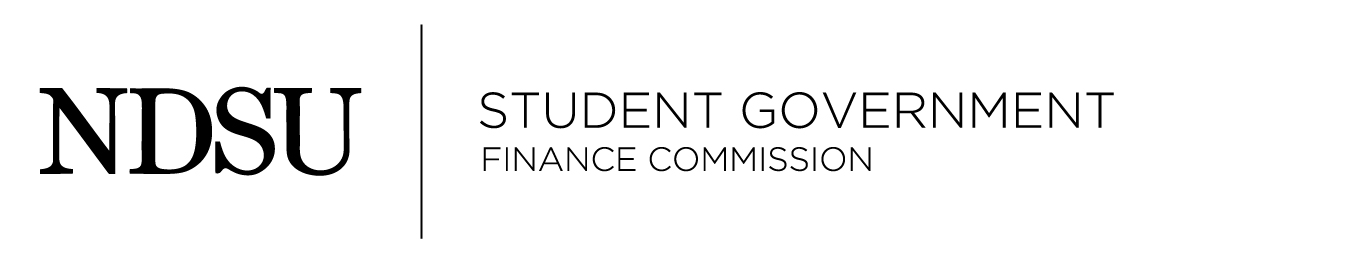 October 20, 2015Meinke Board RoomAGENDACall to Order – 5:00:54 PMRoll Call – Present: Guo, Regimbal, Berg, McGuire, Mastel, Koch, HolmquistAbsent: BollingerExecutive Announcements – Jay HomanFund numbersCR: $26315SP: $17720TORFF: $1750Reserve: $100,230.62Assistant Executive Announcements – Mason WenzelUnfinished Business – New Business –Lincoln Speech and Debate Team (5:10 PM) Preliminary NotesHave been growing and are doing well in competition. Registration is based on event and not by personMoved Holmquist – CR-29-16 – Registration: $181Seconded by McGuirePasses UnanimouslyMoved by McGuire – CR-30-16- Registration: $133Seconded by HolmquistPasses UnanimouslyMoved by Regimbal – CR-31-16 – Registration: $57Seconded by HolmquistPasses UnanimouslyMoved by Berg – CR-32-16 – Registration: $171Seconded by HolmquistPasses UnanimouslyUltimate Club (5:20 PM)Preliminary NotesNeed to adjust some events from budgetingMoved by McGuire – CR-33-16 – Travel: $96 Lodging: $23Seconded by GuoPasses UnanimouslyMoved by Guo – CR-34-16- Travel: $2218, Lodging: $2632, Registration: $383Seconded by McGuirePasses UnanimouslyMoved by McGuire – CR-35-16- Travel: $372, Lodging: $241; Registration: $38Seconded by RegimbalPasses UnanimouslyNeed to release registration by $38LIPHE (5:30 PM)Preliminary NotesNot presentRequesting standard operating expenseMoved by Holmquist – CR-36-16 – Standard Operating: $125Seconded by BergPasses UnanimouslyAnnouncements – Discussion about how we will be handling attendance for the year. Moved by Holmquist to adjournSeconded by BergPasses unanimouslyAdjourn – 6:03 PM